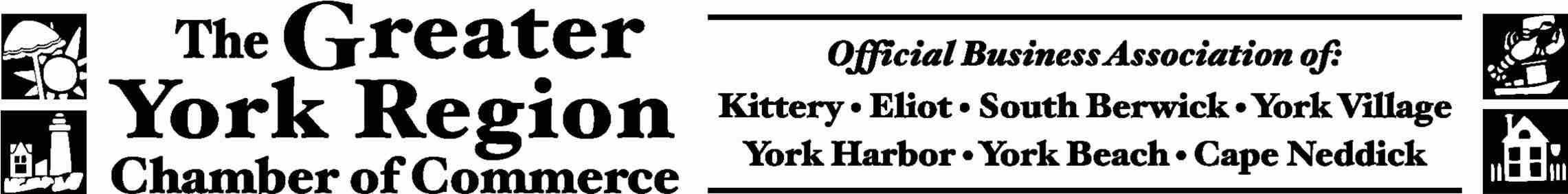 New Advertising Opportunity in Chamber RestroomsOne of our members recently brought to our attention that we are missing out on a prime advertising location. We estimate that 90,000+ visitors stop by the Chamber of Commerce annually. The majority of these visitors take advantage of our public restrooms; we are often their first stop when coming off of Interstate 95.Take advantage of a captive audience! Advertise your business, special events or activities on a poster. We’ll put your 11x17 poster inside an acrylic poster case located in the restroom, on the stall doors in the ladies room and on the walls in the men’s room.You supply the poster before the start of the season and it can be changed out as often as you want during that season.  Both seasons last for six months and your poster will remain up during that time.IN SEASON (May – October) – Currently there are 7 spots available$125 per poster		I would like to purchase ___ poster spotsOFF SEASON (November - April)$75 per poster		I would like to purchase ___ poster spotsFor more information, please contact Steph or Holly. Space is VERY limited and will be filled first come, first served. The poster advertising cannot be shared with other businesses.Complete this form and return it by Wednesday, April 30th to reserve your space. Please include your check or credit card information or mark the box indicating that you would like to be invoiced.                 Yes, please invoice me.Total Amount: $_______Business ______________________________________Contact__________________________Address___________________________________________________________Zip__________Email_________________________________________Phone___________________________Credit Card__________________________________________________Exp._______________ Security code on back_______________________Signature:_____________________________Mail to: Greater York Region Chamber1 Stonewall Lane    York, ME 03909Fax: 207-363-7320